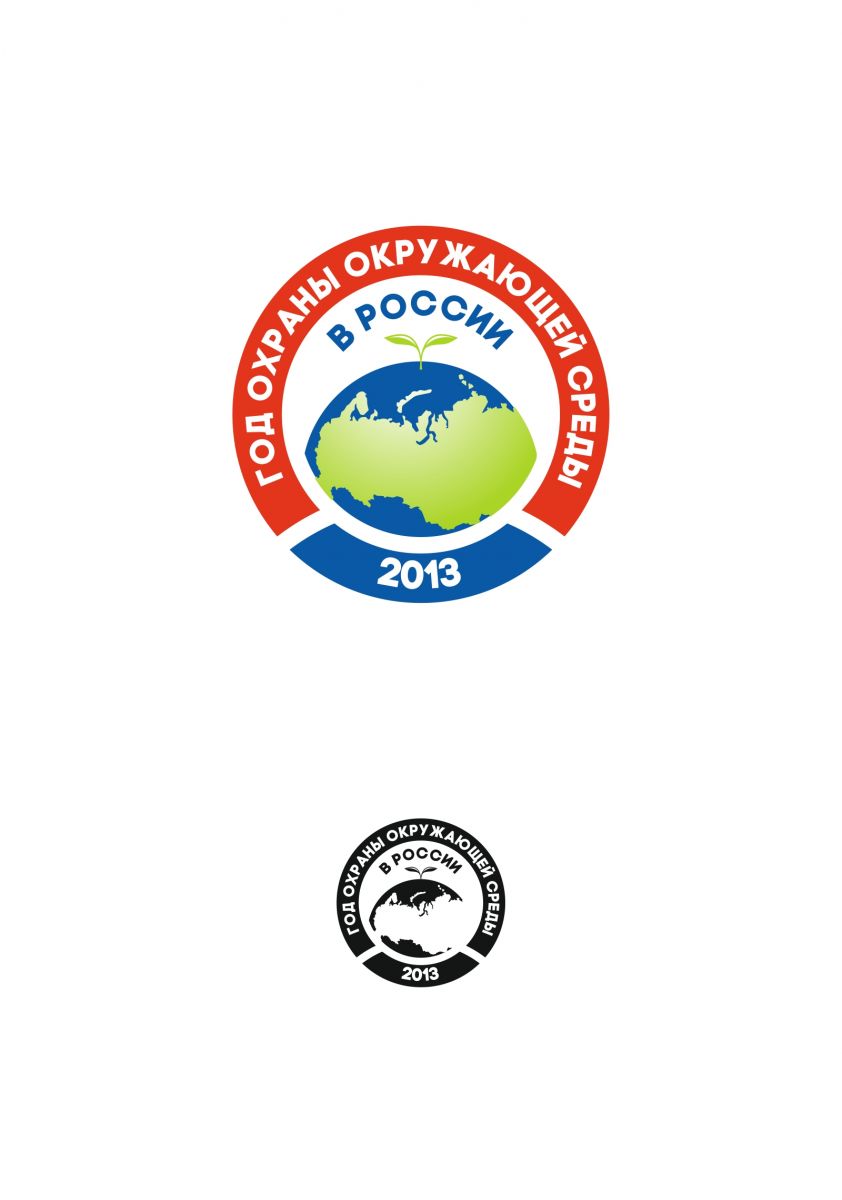 ЗАЯВКА НА УЧАСТИЕ В КОНФЕРЕНЦИИ(срок подачи заявок до 24.09.2013)Заявки принимаются по адресу: 675000, Амурская область, г.Благовещенск, ул. Амурская, 221, тел. (8416-2) 52-31-92, 33-05-31, факс: (8416-2) 51-02-32, Email: oopt.info@gmail.com, gvgrpn@gmail.com, nadzor.a@gmail.com.Требования к работе (докладу):Доклад должен содержать четкие, подробные тезисы, ясно формулирующие проблему, задачу и пути ее решения; тема доклада должна быть актуальна, применима в сфере охраны окружающей среды. Доклад необходимо представить в электронном виде и на бумажном носителе. Файл презентации должен быть выполнен в программе Microsoft Office Power Point 2003, 2007 и находиться на flash – носителе.Примерный состав работы (доклада):1) статистика;2) проблематика;3) аналитика;4) судебная практика;5) регулирующие нормативные правовые акты;6) примеры;7) предложения.Фамилия, имя, отчествоНазвание организации (полностью), должностьАдрес организацииКонтактный телефон, e-mail, факсФорма участия (с докладом / без доклада)Название доклада